		LES NOUVELLES DE LA PALEO 		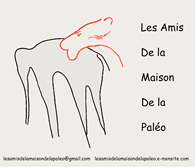 N°2 décembre 2023Accueil : nouveaux adhérents, bienvenue à Christian Pinsard, Eric Pierre, Michel Esperet, Patrick Chatard, Jean-Claude Chastanet, Martine Lona, Jean Maladen, Michel Lorblanchet, Les amis du musée de la Raymondie. Soient 22 adhérents pour 2023Assemblée Générale samedi 13 janvier 2024 à 14h30 à la salle communale de Baladou (entre Souillac et Martel)Bilan des 4 conférences 2023 : Les objectifs faire connaître le projet de réalisation de la maison de La Paléo et de diffuser de la culture scientifique sont atteints avec 237 participants, et un record avec la lionne à Souillac (108)L’exposition itinérante : « La lionne revient » est en préparation pour 2024. Des moulages sont en cours de réalisation, 2 panneaux sont réalisés (3 autres à venir), le prêt de vitrines, fossiles, objets sont acquis. Pas d’agenda ni lieux encore arrêtésLe livre « La paléontologie et autres curiosités des causses de Martel et Gramat » est en cours d’écriture collective pour une parution en 2024Lancement du financement participatif :  avec un peu de retard en décembre, avec la plateforme Ulule ; objectif 6000€ récoltésLa Paléo dans les médias : ont relayé infos et communiquésPresse écrite : La Dépêche, La Vie Quercynoise, L’essor du Sarladais, Petit journal du Lot, Bulletin Municipal Souillac, Qui,Quoi,Où ?Radios : Décibel FM, Antenne d’Oc, Radio France ToulouseAgendas partagés : Quercy.net, Demosphère, Blog des Bourians, Office Tourisme vallée Dordogne, Relais associations : Préhistoire du Sud-Ouest, Samra, Amis musée Raymondie, Amis du Piage, RacinesDe nouvelles fouilles : à l’Igue des Sirènes (Fontanes du causse) suite à découverte par les spéléos, des fouilles ont eu lieu les 28 et 29 octobre par Jean-Christophe Castel et son équipe ; à la grotte Roussignol (Reilhac) en 2022 une importante couche archéologique a été découverte, un appel à financement participatif d’une datation au carbone 14 a été lancée en octobre sur la plateforme Ulule. Visites privées de musées : pour observer scénographie, organisation, supports, architecture, accès, fonctionnement et glaner des infos auprès des responsables. Le 18 septembre, Jean-Louis a été reçu au musée de l’Ours des cavernes à Entremont le Vieux (73) et le 2 octobre au musée de Tautavel. Visites très enrichissantes autant sur le plan technique qu’humain.Ière Rencontre des associations archéo du territoire de Cauvaldor : le 15 novembre à l’Archéosite des Fieux (Miers) initiée par Racines 5 associations avec lesquelles nous avons pu dialoguer et écouter une chouette présentation de la cellule archéologique départementale sur les fouilles préventives.Le coin lecture : « Les premiers hommes de Normandie » Editions Fatom – La caverne originelle de Jean-Loïc Le Quellec Editions La Découverte – Le dernier Néandertalien de Ludovic Slimak Editions Odile Jacob – Les fossiles (pour les petits) Ed. RustiKid – Quand Sapiens raconte la vie à Néandertal de Juan José Millàs et Juan Luis Arsuaga Ed. HumenSciences, Préhisto-guide Nouvelle Aquitaine de Jacques Jaubert Editions ConfluencesProchaine sortie des adhérents des amis de la Paléo : en janvier aux Eyzies, date et modalités adressées par mèl prochainementGroupe Facebook : 182 membres à ce jour. Publications quotidiennes vues par 40 personnes en moyenne.